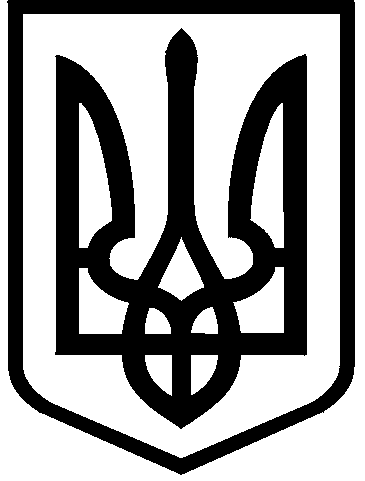 КИЇВСЬКА МІСЬКА РАДАII СЕСІЯ  IX   СКЛИКАННЯРІШЕННЯ____________№___________                                                                                                                        ПРОЄКТ                            Про   збільшення розміру статутних капіталів комунального підприємства виконавчого органу Київради   (Київської міської державної адміністрації)«Київтеплоенерго» та комунальних підприємств – керуючих компаній з обслуговування житловогофонду районів м. КиєваВідповідно до статті 57, частини четвертої статті 78 Господарського кодексу України, частини п'ятої статті 60 Закону України «Про місцеве самоврядування в Україні» Київська міська рада ВИРІШИЛА:1. Збільшити розмір статутного капіталу комунального підприємства виконавчого органу Київради (Київської міської державної адміністрації) «Київтеплоенерго»  на суму 1 000 000 000,0  (один мільярд)  гривень. 2. Збільшити розмір статутних капіталів: 2.1. Комунального підприємства «Керуюча компанія з обслуговування житлового фонду Голосіївського району м. Києва»  на суму 50 000 000,0  (п’ятдесят мільйонів грн) гривень. 2.2. Комунального підприємства «Керуюча компанія з обслуговування житлового фонду Дарницького району м. Києва»  на суму 50 000 000,0  (п’ятдесят мільйонів грн) гривень. 2.3. Комунального підприємства «Керуюча компанія з обслуговування житлового фонду Деснянського району  м. Києва»  на суму 50 000 000,0  (п’ятдесят мільйонів грн) гривень за рахунок грошового внеску власника. 2.4. Комунального підприємства «Керуюча компанія з обслуговування житлового фонду Дніпровського району м. Києва»  на суму 50 000 000,0  (п’ятдесят мільйонів грн) гривень за рахунок грошового внеску власника. 2.5. Комунального підприємства «Керуюча компанія з обслуговування житлового фонду Оболонського району м. Києва» на суму 50 000 000,0  (п’ятдесят мільйонів грн) гривень за рахунок грошового внеску власника. 2.6. Комунального підприємства «Керуюча компанія з обслуговування житлового фонду Печерського району м. Києва»  на суму 50 000 000,0  (п’ятдесят мільйонів грн) гривень за рахунок грошового внеску власника. 2.7. Комунального підприємства «Керуюча компанія з обслуговування житлового фонду Подільського району м. Києва»  на суму 50 000 000,0  (п’ятдесят мільйонів грн) гривень за рахунок грошового внеску власника. 2.8. Комунального підприємства «Керуюча компанія з обслуговування житлового фонду Святошинського району м. Києва»  на суму 50 000 000,0  (п’ятдесят мільйонів грн) гривень за рахунок грошового внеску власника. 2.9. Комунального підприємства «Керуюча компанія з обслуговування житлового фонду Солом’янського району м. Києва»  на суму 50 000 000,0  (п’ятдесят мільйонів грн) гривень за рахунок грошового внеску власника. 2.10. Комунального підприємства «Керуюча компанія з обслуговування житлового фонду Шевченківського району м. Києва»  на суму 50 000 000,0  (п’ятдесят мільйонів грн) гривень за рахунок грошового внеску власника.3. Виконавчому органу Київської міської ради (Київській міській державній адміністрації) забезпечити внесення відповідних змін до статутів комунальних підприємств, зазначених у пунктах 1-2 цього рішення в установленому законодавством порядку.         4. Контроль за виконанням цього рішення покласти на постійну комісію Київської міської ради з питань житлово-комунального господарства та паливно-енергетичного комплексу, постійну комісію Київської міської ради з питань  власності.      Київський міський голова		                                             Віталій КЛИЧКО	 ПОДАННЯ:Депутати Київської міської ради- постійна комісія Київської міської ради			з питань житлово-комунального господарства та паливно-енергетичного комплексу:Голова постійної комісії                                                   Олександр БРОДСЬКИЙСекретар постійної комісії                                               Тарас КРИВОРУЧКОПерший заступник голови постійної комісії                   Віталій ПАВЛИКПерший заступник голови постійної комісії                   Юрій ТИХОНОВИЧЧлен постійної комісії                                                       Олександр ПОПОВПОГОДЖЕННЯ:Постійна комісія Київської міської ради			з питань житлово-комунального господарства та паливно-енергетичного комплексу:Голова постійної комісії                                                   Олександр БРОДСЬКИЙСекретар постійної комісії                                               Тарас КРИВОРУЧКОПостійна комісія Київської міської радиз питань власностіГолова                                                                                 Михайло ПРИСЯЖНЮКСекретар                                                                             Сергій АРТЕМЕНКОПостійна комісія Київської міської радиз питань бюджету та соціально-економічного розвиткуГолова                                                                              Андрій ВІТРЕНКОСекретар                                                                           Владислав АНДРОНОВВ.о. начальник Управлінняправового забезпечення діяльності Київської міської ради					        Валентина ПОЛОЖИШНИК